Opportunity with Performance Foodservice Roma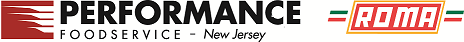 Title – Recruiter / HR Generalist / Super Hero / Rock StarLocation – Swedesboro, NJ (Pureland Industrial Park – Heron Drive)Description – The RECRUITER / HR Generalist will perform the following duties:RECRUIT and schedule interviews for CDL Drivers and Warehouse selectors including advertising and pre-employment screeningTraditional AND non-traditional recruitment techniques necessary to attract the best candidates in the industrySocial media guruWork closely with Operations managementAssist with/conduct new hire orientation Additional HR tasks as assigned Team playerLocal candidates / no reloHS Diploma min 6 months recruiting experience for drivers/warehouse; MS Windows (Required)AS/BS Degree; food distribution exp; 2-3 years exp recruiting for drivers/warehouse; APT experience in ADP/Brass Ring (Preferred)Apply online to www.pfgc.com/careers req# 12627BR